Regulamin Rajdu Rowerowego 
p.n. „Wiatr we włosach” 21.09.2018 r. MDK RzeszówWarunkiem uczestnictwa w Rajdzie jest zapoznanie się z regulaminem Rajdu, wypełnienie formularza zgłoszeniowego oraz podporządkowanie się decyzjom organizatorów Rajdu.Prawo startu w Rajdzie mają osoby, których stan zdrowia pozwala na udział w nim, za pisemną zgodą rodzica bądź opiekuna prawnego.Posiadanie dokumentu uprawniającego do kierowania rowerem lub opieki rodzica/opiekuna prawnego – dotyczy osób niepełnoletnich.Udział w Rajdzie odbywa się przy nieograniczonym ruchu drogowym.Uczestnicy zobowiązani są do bezwzględnego przestrzegania przepisów ruchu drogowego oraz poruszania się prawą stroną drogi w odległości 30 – 50 cm od jej krawędzi.Każdy uczestnik powinien posiadać sprawny technicznie rower (wyposażony w hamulec, dzwonek, sprawnie działające oświetlenie), zaleca się posiadanie kompletu narzędzi, zapasową dętkę, pompkę, lionkę do przypięcia roweru itp.Przy przekraczaniu jezdni (drogi) opiekunowie zabezpieczają przejście, zatrzymując ruch 
i przeprowadzając całą grupę na drugą stronę.Przy zjazdach nie należy rozpędzać roweru, nie wolno wyprzedzać. Należy kontrolować szybkość przez hamowanie.W trakcie jazdy należy dostosować prędkość do swoich umiejętności oraz sytuacji na drodze, przestrzegać zakazu wyprzedzania.Należy jechać równo i spokojnie w szyku. Nie dopuszczalnie jest tarasowanie się, jazda równoległa 
i ciągłe zmiany pozycji. Każdy manewr na drodze musi być przeprowadzony upewnieniem się 
o możliwości bezpiecznego jego wykonania oraz odpowiednio wcześniej zasygnalizowany. Podczas jazdy nie należy wypuszczać kierownicy z rąk i zdejmować stóp z pedałów. W trakcie postoju nie wolno tarasować drogi.Jadąc rzędem, należy zachować minimum 3 – 5 m odległości między rowerami, a odległość zwiększyć.W kolumnie należy zachować 50 – 100 m odległości między poszczególnymi grupami.Każdy uczestnik powinien posiadać kask oraz ubranie dostosowane do aury.Organizator nie bierze na siebie odpowiedzialności za rzeczy zgubione, szkody osobowe, rzeczowe 
i majątkowe, które wystąpią przed, w trakcie lub po zakończeniu Rajdu.Nieprzestrzeganie regulaminu Rajdu oraz samowolna zmiana trasy Rajdu powodują wykluczenie 
z Rajdu.Udział w Rajdzie jest bezpłatny.W przypadku grupy powyżej 5 osób wymagany jest jeden opiekun.Uczestnicy wg uznania zaopatrują się w napoje i przekąski.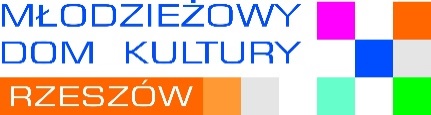 FORMULARZ ZGŁOSZENIOWY DO RAJDU ROWEROWEGO 
p.n. „WIATR WE WŁOSACH”
organizowanego przez Młodzieżowy Dom Kultury w Rzeszowie w ramach 
„Europejskiego Tygodnia Zrównoważonego Transportu ” 21.09.2018 r.Dane Dziecka:Imię i Nazwisko: …………………………………………………………………………..…………..Adres: ………………………………………………………………………………………..…………Telefon:……………………………………… Wiek dziecka …………………………………………Zgoda Rodzica/Opiekuna na udział dziecka w rajdzie rowerowymJa, niżej podpisany Rodzic/Opiekun wymienionego wyżej uczestnika, wyrażam zgodę na jego/jej udział w rajdzie rowerowym dnia 21.09.2018r. (piątek) i oświadczam, że jest on/ona ubezpieczony(a) 
w szkole  lub indywidualnie.Rodzic/Opiekun prawny:Imię i Nazwisko …………………………………………………… Podpis: ……………………….Prosimy o wypełnienie WSZYSTKICH rubryk i zebranie stosownych podpisów!JEST TO WARUNEK KONIECZNY UDZIAŁU W RAJDZIE!Uczestnik musi posiadać rower oraz kask!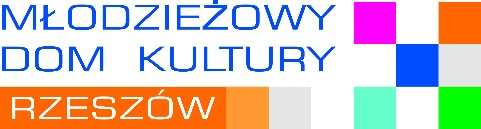 